Saint Ann Conference, Saint Vincent de Paul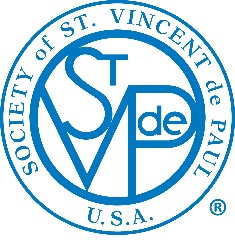 			October 13, 2020 https://stannbb.org/volunteer-2/social-concerns/st-vincent-depaul/Opening PrayerPresident Tish Galu opened the (virtual) meeting with a prayer at 9:30AM. Meeting was held on the Zoom platform.Welcome / RemindersThe annual CROP Walk will be held on October 18 at OLG church, beginning at 3:30 PM.   There will be a short prayer in the church before the walk begins. The walk itself will be around the parking lot and around the SVdP garden (only need to do one circuit!). There will be a sign in table for donations and for the sale of masks.  We’ll need help with parking, sign-in, and direction of the walkers.  Email Tish if you can help or just show up at 3 p.m.Treasurer’s Report    (from file)Monthly:	Beginning Balance Checking Account 9/1/20 	$54,486 Revenues 		  10,136 Expenses 		  11,585 Balance 9/30/20 	$ 53,037The September minutes indicated that the entire school supplies expense was included in the August monthly budget; in actuality, the amount was spread across August and September.4th Quarter:July 1, 2020 - September 30, 2020Beginning Balance Checking Account 7/1/20 	$44,308Revenues 		  43,457Expenses 		  34,728   Ending Balance Checking Account 9/30/20 	$53,037Revenues by CategoryMembers	 	$654In Memorium	 	   375Poor Box	 	  1,037Envelopes	 	26,576Special Works	 	  7,460Church GroupsFundraising 		     155Twinning 		  7,200OtherTotal Revenues 	$43,457Neighbor’s Expenses by CategoryRent 		$  2,286Electric 	$     716Fuel 		$         0Food (including Garden)        $21,209Medical 	$         0Twinning 	$  1,550Other 		$   8,526(School supplies $4,945, Mortgage $1,820, storage & supplies FP 565, water $550)Total Neighbor’s Expenses $34,287We will be enabling on-line giving through the Wilmington Council’s system. There is no charge for the use of their service. Tish will send out the complete directions (Note:  Directions are at https://stannbb.org/volunteer-2/social-concerns/st-vincent-depaul/st-vincent-de-paul-donations/) and can be accessed from both the SVdP page and the Online Giving page.  It’s extremely important that all contributions be noted as “St. Ann Bethany Beach,” to reduce confusion with St. Ann Parish in Wilmington.Our admin fund is particularly low at this time, with our annual dues coming due, as well as our regular running expenses. We’ve received a grant for $50K through St. Jude; this is specifically earmarked for the rent/foreclosure needs of our neighbors.Courts are not yet fully in session and do not meet as often as before the pandemic hit.  Partly for this reason, evictions have not yet peaked as we expect them to do at some point in the future. In addition, courts have been instructed to work out repayment plans with tenants. Utilities are also negotiating payment plans more frequently.According to Catholic Charities, landlord requests are backlogged for months; this may be why we have not seen more evictions/foreclosures.  Both Catholic Charities and Pyle have managed to build up a pool of some funds, which will help when they hit.Fund Raising Team Update Mike McGowan and his sister have put out letters to all of the businesses that have contributed to the VIC Dance fundraiser in the past, updating them on the current situation with the dance and thanking them for their past support.  There was no solicitation in the letter.Food Pantry, NCT  Food Pantry numbers are NOT going down, as the pandemic continues. October has 5 weeks and, typically we get fewer neighbors on that 5th week.  However, in October, we are hosting the Farmers to Families Food Box Program, which will provide fresh prodeuce, dairy, and meat to families. This is in addition to our own pantry, and families are not held to the once-a-month rule, nor do they have to sign up.  We expect to need additional help o that day; the Food Box program is open until 11:30.  More information at https://stannbb.org/news-events/16774/.The pantry shelves at OLG are beginning to show wear, and may need to be replaced soon.  Since the shelves are necessary for us to store and distribute food that directly benefits our neighbors, the money can be drawn from our regular account, rather than our administrative budget.Extended Care Team Report Not much new or notable activity. We are still staying in touch and continue to offer support and assistance to those in the extended care group.Furniture Project Team Report FYI, we have an electric flat top stove that was donated and is being stored right now. Please be on the lookout for a home that could use it.School Supplies – update128 children received supplies that we provided, through their schools.  Extra supplies were delivered to the schools as well.President’s Remarks Neighbor Jake, who has brain cancer and was the object of our twinning request, has had two operations, along with attendant chemotherapy and radiation. We are using the twinning funds to keep up his monthly mortgage payments; please keep he and his family in your prayers. (Please note that the September minutes erroneously reported that the twinning surplus was being used to pay the mortgage costs. The entire twinning amount is being used for that purpose).Please also keep in your prayers two of our Vincentian families. Betsy Collins husband Brandt is also a cancer victim and recently fell and broke his shoulder. Mary Ann Gonski’s husband Tony has recently had open heart surgery.We will run our Giving Tree this year, but will need to adapt our operation to the requirements of the pandemic.  We will be asking our parishioners for gift cards for the children and food cards for their families.  We are going over the list from Lst year to begin building the list for this year. We’ll be restricted to one person staffing our tables, in order to observe proper social distancing.  Wendy Schilling will work on Christmas cards to hold the gift cards; contact her if you have extras you’d like to donate.Questions? Upcoming MeetingsWe’ll be Zooming for the foreseeable future, at least until the end of the year.  Our next meeting is November 10 at 9:30 a.m. Zoom details will be made available as we get closer to the date of the meeting.Closing PrayerRegularTuesday, November 10 at 9:30 AM (Zoom)LeadersThursday, October 27 at 3:30 PM (Zoom)